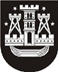 KLAIPĖDOS MIESTO SAVIVALDYBĖS TARYBASPRENDIMASDĖL KLAIPĖDOS MIESTO GARBĖS PILIEČIO VARDO SUTEIKIMO2014 m. sausio 30 d. Nr. T2-21KlaipėdaVadovaudamasi Lietuvos Respublikos vietos savivaldos įstatymo 16 straipsnio 2 dalies 45 punktu, Klaipėdos miesto savivaldybės apdovanojimų suteikimo nuostatais, patvirtintais Klaipėdos miesto savivaldybės tarybos . sausio 30 d. sprendimu Nr. T2-26, ir įvertindama Kazimiero Budrio nuopelnus Klaipėdos miestui, Klaipėdos miesto savivaldybės taryba nusprendžiasuteikti Kazimierui Budriui Klaipėdos miesto garbės piliečio vardą už jo ypatingus nuopelnus Klaipėdos miestui.Savivaldybės meras Vytautas Grubliauskas